医薬品の効き方って知ってる？口からのんだ医薬品が、どうして効くのか知っていますか？ここで大切なのが・・・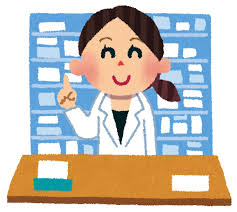 血液に溶けている医薬品の量は、時間とともに減っていきます。医薬品の量が減って効かなくなってくる頃に、次の医薬品をのむ時間になります。医薬品が体にちょうどよく効くようにするには、血液に溶けている医薬品の量をちょうどよい量に保つ（青線）必要があり、そのためにどの時間にどれくらいの量をのむのかが決められているのです。だから、「効かないからもう一錠」（赤線）や、「のみ忘れたから2回分」（緑線）、「痛みが軽いから半分だけ」（黄線）といったのみ方は間違いです！医薬品は・を必ず守って、正しく使いましょう！